Промежуточная аттестация по русскому языку во 2 классе за 2019/2020 учебный годУчитель начальных классов: Султанова Р.Т.Диктант.Друзья. Ребята города Москвы любят ходить в парк Сокольники. У Андрюшки Соловьева есть там рыжий друг Яшка. Это пушистая белочка с длинным хвостом. Мальчик принес корм. Постучал по сосне. Спустился Яшка, взял еду и скрылся за деревьями.ГРАММАТИЧЕСКИЕ ЗАДАНИЯ: Подчеркнуть имена  собственные.В четвертом предложении подчеркнуть главные члены.В первом предложении обозначить имена существительные.Запишите имена существительные камыши, кирпичи, вещи  в единственном числе.Промежуточная (годовая) аттестация по литературному чтению во 2 классе за 2019/2020 учебный годКосточка.Купила мать слив и хотела дать детям после обеда. Они ещё лежали на  тарелке. Ваня никогда не ел слив и всё нюхал их. И очень они ему понравились. Очень хотелось съесть. Он всё ходил мимо слив. Когда никого не было в горнице, он не удержался, схватил одну сливу и съел. Перед обедом мать сочла сливы и видит - одной нет. Она сказала отцу.За обедом отец и говорит:-А что, дети, не съел ли кто- нибудь одну сливу?Все сказали:- Нет.Ваня покраснел, как рак, и сказал тоже:-Нет, я не ел.Тогда отец сказал:- Что съел кто- нибудь из вас, это нехорошо; но не в том беда. Беда в том, что в сливах есть косточки, и если кто не умеет их есть и проглотит косточку, то через день умрёт. Я этого боюсь.Ваня побледнел и сказал:-Нет, я косточку бросил за окошко.И все засмеялись, а Ваня заплакал.(148 слов)                                                                                                (Л.Толстой)Вопросы и задание:1. Какую картину ты нарисовал к началу рассказа? Опиши её.2.Как папа помог маленькому Ване признаться в совершённом проступке?Промежуточная   аттестация по математике во 2 классе за 2019/2020 учебный годВариант 1.Реши задачу:В магазине было  красных и жёлтых яблок. За день продали  желтых и  красных яблок. Сколько килограммов яблок осталось?Вычисли, записывая решение столбиком,  и сделай проверку:54 + 38 =                        62 – 39 =Вычисли:6 ∙ 2 =                 16 : 8 =              92 – 78 + 17 =20 : 2 =                2 ∙ 4 =               60 – (7 + 36) = 4. Сравни и поставь вместо звёздочки  знак «<», «>» или «=»:4 дес. * 4 ед.               5 дм * 	90 – 43 *  82 - 207 ед. * 1 дес.               4 дм  * 7 дм                      67 + 20 * 50 + 345. Начерти прямоугольник со сторонами 6 и . Найди его периметр.       6 *. У Марины было 50 рублей. Папа дал ей 3 монеты. Всего у неё стало 70 рублей.        Какие монеты дал папа Марине?Вариант 2.Реши задачу:В куске было  ткани. На пошив блузок израсходовали , а платьев – . Сколько метров ткани осталось?Вычисли, записывая решение столбиком,  и сделай проверку:47 + 29 =                        83 – 27 =Вычисли:7 ∙ 2 =                 18 : 2 =              70 – 8 + 37 =10 : 5 =                2 ∙ 8 =               84 – (56 + 25) = 4. Сравни и поставь вместо звёздочки  знак «<», «>» или «=»:6 дес. * 6 ед.                * 6 дм	60 – 38 *  54 - 305 ед. * 2 дес.               3 дм  * 4 дм                      48 + 50 * 60 + 395. Начерти квадрат со стороной . Найди его  периметр.       6 *. Если каждый из трёх мальчиков возьмёт из вазы по 4 абрикоса, в вазе останется        ещё один абрикос. Сколько абрикосов было в вазе?Промежуточная   аттестация по  окружающему мируво 2 классе за 2019/2020 учебный годА1.  Что  относится к неживой природе?⁪ 1) сосна                                                                 ⁪ 2) ромашка             ⁪ 3) водомерка                                                        ⁪ 4) воробейА2. Что относится к природным явлениям ?⁪ 1) чтение газеты                                                ⁪ 2) строительство дома⁪ 3) снегопад                                                        ⁪ 4) встреча с другомА3. Какое явление относится к осадкам?⁪ 1)  гром                                                               ⁪ 2)  дождь             ⁪ 3) гололёд                                                           ⁪ 4) ветерА4. К какой группе животных относятся лягушки?⁪ 1) к земноводным                                              ⁪ 2) к зверям⁪ 3)  к насекомым                                                 ⁪4) к рыбамА5. Что производит лёгкая промышленность?⁪ 1) станки                                                               ⁪ 2) одежду⁪ 3)  шерсть                                                              ⁪4) киноА6.  К какому виду транспорта относится вертолёт?    ⁪ 1) к воздушному                                                 ⁪ 2) к наземному                              ⁪ 3) к водному                                                      ⁪ 4) к подземномуА7.  Как называется орган дыхания человека?⁪ 1)  лёгкие                                                          ⁪ 2)  желудок             ⁪ 3) сердце                                                           ⁪ 4) грудьА8. По какому телефону нужно звонить, чтобы вызвать скорую?⁪ 1)    01                                                               ⁪ 2)    03⁪ 3)    09                                                               ⁪4)     02А8. По какому телефону нужно звонить, чтобы вызвать скорую?⁪ 1)    01                                                             ⁪ 2)    03⁪ 3)    09                                                             ⁪4)     02А9. Как называется земная поверхность, которую мы видим вокруг себя?⁪ 1)   горизонт                                                    ⁪ 2)    линия горизонта⁪ 3)   Земля                                                          ⁪4)    открытая местностьА10. Как называется углубления с крутыми склонами на равнинах?⁪ 1)    горы                                                             ⁪ 2)    холмы⁪ 3)   овраги                                                           ⁪4)    балкиВ1. Что растёт в водоёмах?    ⁪ 1) ландыш                                                    ⁪ 2) кувшинка                              ⁪ 3) лютик                                                       ⁪ 4) вороний глазВ2.  Что делать, если загорелся красный сигнал светофора и ты не успел перейти дорогу?⁪ 1)  быстро перебежать                                                    ⁪ 2)  встать на специальном белом островке посередине дороги            ⁪ 3) вернуться обратно                                           ⁪ 4) аккуратно пройти между машинамиВ3. Чем ты можешь помочь родителям по дому?    ⁪ 1) починить розетку                                                       ⁪ 2) отремонтировать утюг                              ⁪ 3) потравить насекомых                                                           ⁪ 4) сходить за хлебомВ4. Как нужно вести себя в автобусе?    ⁪ 1) громко смеяться                                                        ⁪ 2) толкать пассажиров, если мало места                             ⁪ 3) уступать места пожилым людям                                                           ⁪ 4) ехать на подножкеС1. Назови русские города?⁪ 1) Париж                                                       ⁪ 2)  Москва                            ⁪ 3) Новгород                                                            ⁪ 4) Санкт-ПетербургС2. Какие правила нужно соблюдать, чтоб уберечься от солнечного удара?⁪ 1) как можно реже выходить летом на улицу                                                      ⁪ 2) прятаться от солнечного света                            ⁪ 3) носить в солнечную погоду панаму                                                              ⁪ 4) загорать в меруС2. Какие утверждения верны?⁪ 1) Москва – столица России                                                       ⁪ 2) В Москве находится Эрмитаж                            ⁪ 3) основатель  Москвы – Юрий Долгорукий                                                                  ⁪ 4) Русский флот был создан Петром Первым в МосквеПромежуточная   аттестация по   музыкево 2 классе за 2019/2020 учебный годЧасть А:Задание 1.  Кто руководит хоровым коллективом?а)  режиссер;б)  руководитель;в)  композитор;д)  дирижер.Задание 2. Автора музыки называют:       а) художник;б) писатель;в) композитор;г) поэт.Задание 3. О каких трех персонажах идет речь, когда мы говорим о жанрах?а) три танкиста;б) Садко, Волхова, Морской царь;в)  три кита;г)  Змей Горыныч о трех головах.Задание 4.  Какие из нижеперечисленных инструментов можно назвать струнными:а) барабан;б) скрипка;в) виолончель;г) гитара;Задание 5.  Выбери соответствующие ответы на вопрос о трех китах:а) Петя, Рита, Маша;б) Садовник, тракторист, постовой;в) барабан, труба, скрипка;г)  марш, танец, песня.Задание 6.  Как называется человек, исполняющий ведущую партию в произведении?а) артист;б) солист;в) пианист.Задание  7.  Какие музыкальные инструменты можно назвать ударными:а)  барабан;б)  баян;в)  гитара;г)  бубен.Задание  8.  Сколько линеек содержит нотный стан?а)  1;б)  10;в) 5;г)  3.Задание  9.  На какой линейке пишется нота  СОЛЬ?а)   на 1;б)   на 5;в)   на 2;г)   на3.Задание  10.  Русские композиторы – это:а)  Бетховен;б)  Чайковский;в)  Моцарт;г)  Бах.Часть В:Исполнение песни по выбору учащегося.Промежуточная   аттестация по   изобразительному искусствуво 2 классе за 2019/2020учебный годРисунки, созданные карандашом, тушью, углём называются:а) живописьб) графикав) скульптураЧто такое цветовой круг?а) расположение цветов по порядкуб) размещение кисточек.в) смешение красок.Как называется наука, которая рассказывает о цвете? а) цветоведениеб) спектрКак называется картина, на которой изображается природа? а) портретб) натюрмортв) пейзажКакой жанр переводится как «мёртвая натура»? а) портретб) натюрмортв) пейзажИзображение лица человека это –…а) портретб) натюрмортв) пейзажПромежуточная   аттестация по технологииво 2 классе за 2019/2020 учебный годЧасть  А1. Технология – это:а) знания о технике;б) последовательность операций по обработке материала для изготовления изделия;в) техническая характеристика изделия.2. Выбери  материалы, из которых можно изготовить изделия:а) игла;б) глина;в) бумага;г) ножницы;д) цветной картон;е) клей.3. При изготовлении аппликации из цветной бумаги 
а) детали склеиваются; 
б) детали сшиваются; 
в) детали сколачиваются гвоздями. 4. Шаблон – это:а) инструмент;б) материал;в) приспособление.5. Оригами – это…а) блюдо японской кухни;б) техника складывания из бумаги;в) японский национальный костюм.6. Как можно размягчить пластилин? 
 а) горячей водой б) разогреть теплом своих рук; 
 в) подождать некоторое время.  7. Выбери инструменты для работы с пластилином:а) стеки;б) посуда с водой;в) подкладная доска;г) ножницы.Часть  В8. Закончи высказывания о материалах и инструментах:То, из чего изготавливают изделия, - это…То, чем работают, - это…9. Узнай и запиши названия материалов по их свойствам:а) гладкая, тонкая, мнётся, складывается, не тянется, разноцветная - это…б) плотный,  плохо гнётся, не мнётся, не тянется, служит фоном для аппликации – это…в)  разноцветный, при нагревании размягчается, пластичный – это...10. Подумай, о каком инструменте идёт речь? Напиши ответ______________________– Этот инструмент нужно передавать своему товарищу, держа его за лезвие.– Во время работы с ним нельзя отвлекаться и размахивать им.– На столе этот инструмент должен лежать с сомкнутыми лезвиями.11. Установи правильную последовательность выполнения изделия в технике аппликации:14.Напиши пословицу о труде.________________________________________________________________________________________________________________Промежуточная   аттестация по физической культурево 2 классе за 2019/2020учебный годВариант 11.  Зачем нужно заниматься физкультурой?А. Чтобы стать сильным и здоровымБ. Чтобы быстро бегать2.   Какое упражнение поможет тебе стать сильнее?А. ПодтягиваниеБ. Прыжки через скакалку3.  Зачем нужно знать свой организм?А. Чтобы сохранять и укреплять здоровьеБ. Чтобы умело использовать свои возможности4.  В какой строчке указаны слова, описывающие здорового человека?А. Сутулый, крепкий, неуклюжий, высокийБ. Стройный, сильный, ловкий, статный5.  Соедини линиями:6.  Допиши утверждение:От скелета и мышц зависит_____________человека.7.  Выбери полезные для здоровья продукты:А. Яблоко, лук, чеснок, лимонадБ. Лук, яблоко, чеснок, морковь8.  При передвижении на лыжах по дистанции соблюдайте интервал:А. 3-4 мБ. 1-2м9.  На рисунке определите, где колонна, а где шеренга. 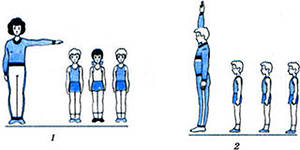 10. Физкультминутка это…А. Время для общения с одноклассникамиБ. Способ преодоления утомления.Вариант 21. Кто принимает участие в параолимпийских играх? А. Люди с ограниченными возможностямиБ. Только мужчины2.  Как правильно подобрать лыжи?А. Рост + вытянутая рука вверхБ. Рост + вытянутая вперед нога3.  Что является опорой тела человека?А. СкелетБ. Сердце4.  Что делать при ушибе?А. Положить холодный компрессБ. Намазать ушибленное место йодом.5.  На рисунке определите, где колонна, а где шеренга. 6.  Как называется привычное положение тела во время ходьбы, стояния или сидения?А. ОсанкаБ. Фигура7.  Как звучит девиз Олимпийских игр?А. «Быстрее, выше, сильнее»Б. «О спорт, ты - мир!»8.   Соедини линиями:9.  Физкультминутка это…А. Время для общения с одноклассникамиБ. Способ преодоления утомления10.  Что такое ЧСС?А. Чрезвычайная служба спасенияБ. Частота сердечных сокращенийРазметить детали по шаблону.Составить композицию.Вырезать детали.Наклеить на фон.Глаза Орган слухаУши Орган обонянияНос Орган зренияГлаза Орган слухаУши Орган обонянияНос Орган зрения